	Dokończ zdania wpisując nazwę koloru. Dopasuj 				nazwę do obrazka i połącz kreską: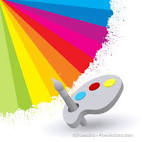 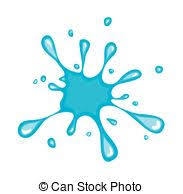 NIEBO  JEST: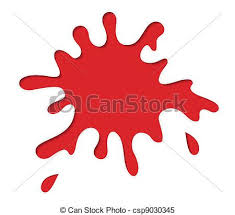 OGÓREK  JEST:						 											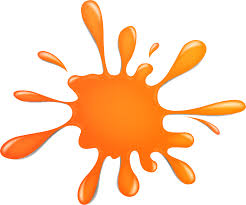 WIŚNIA  JEST:																	 MARCHEWKA  JEST	:						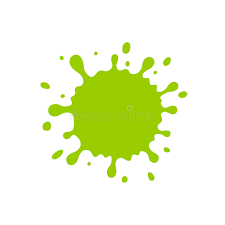 WĘGIEL  JEST: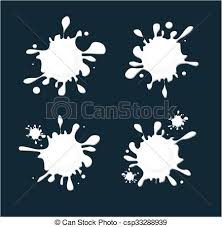 MLEKO  JEST:								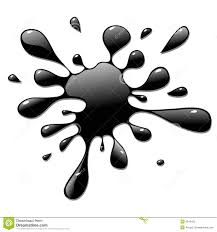 BANAN  JEST: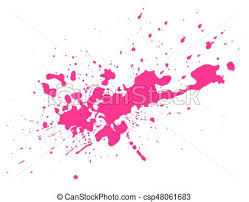 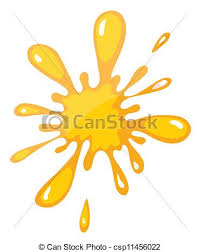 ŚWINIA JEST:	MUNDUR JEST: 							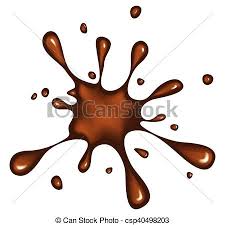 FIOŁKI  SĄ: 						 											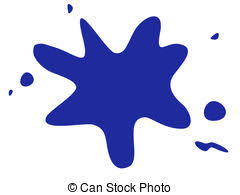 										POPIÓŁ  JEST: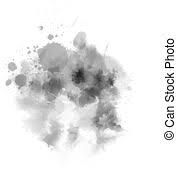 CZEKOLADA  JEST:					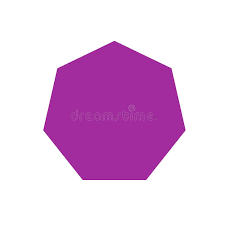 Karta pracy rozwija kompetencje kluczowe w zakresie porozumiewania się w języku ojczystym, umiejętność uczenia się i kompetencje kluczowe w zakresie świadomości i ekspresji kulturalnej. Autor: Hubert K.